			AMICALE			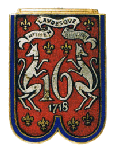 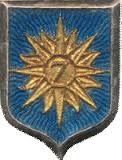 Du 16ème régiment de dragons et du 7ème régiment de Cuirassiers.Le dimanche 26 avril 2015 l’amicale a fêté Saint-Georges dans sa bonne ville de Noyon. Une cinquantaine d’adhérents avait répondu présent à ce rassemblement. C’est sous un temps maussade que s’est déroulée cette journée de retrouvailles et de cohésion. Les participants, dont de nouveaux adhérents, se sont retrouvés dans un premier temps vers 10h00 à la Cathédrale ou une messe a été célébrée, en présence du Maire de Noyon, par l’Abbé Philippe MONTIER, Curé de la paroisse Saint-Eloi-du-Noyonnais. Au cours de l’Office le prêtre a pris soin de nommer nos camarades de l’amicale qui sont décédés au cours de l’année. A l’issue le groupe s’est rendu au monument aux morts pour s’y recueillir et y déposer les gerbes. Monsieur Patrick DEGUISE, Maire de Noyon, nous a ensuite invité à prendre le verre de l’amitié dans la salle de réception de la Mairie. Lors de son discours il a annoncé qu’une visite des installations de l’ancien Quartier Berniquet serait organisée fin septembre et que l’amicale y était conviée. Après cette réception il était l’heure de rejoindre le Restaurant Saint-Eloi.Dans le programme du jour était initialement prévue l’Assemblée Générale de l’Amicale. Elle n’a pu malheureusement se tenir. Elle est reportée en Septembre dans le cadre de la commémoration de la Bataille de Vivières. Germain CALLEJA, Président de l’Amicale, dans son discours de bienvenu a fait part des nouvelles de l’association. Il a aussi tenu à remercier chaleureusement le Colonel DELOR pour la qualité de son allocution à Vivières à l’occasion du 100ème anniversaire de la charge de l’escadron de Gironde.Les convives se sont quittés vers 17h00 après une agréable journée.Rendez-vous en Septembre. Liste des participants ce dimanche 26 avril 2015 : Mr et Mme ANDRIS Jean-Pierre – BEAU Christian – BIGOT Michel – BONNE Géry - Mr et Mme BOST Eugène accompagnés de Mr et Mme GERMAIN Henry – CALLEJA Germain – Mr et Mme CECCALDI – CHATILLON Christian – D’EVRY Henry – DE VILLAINE Jacques - Mr et Mme DELLERIE Alain –Mr et Mme DELOR Laurent – DUPUIS Jean-Claude – Mr et Mme FARADECHE Jean-Claude accompagnés de deux amis – GUITTEAUD Jean-Daniel – JOLLANT Francis – Mme KAISER Mireille – Mr et Mme LEFIN Jean-Etienne – MADAHOUI Mohammed – Mr et Mme MOUNAIX Georges – Mr et Mme PILATTE Gérard – Mr et Mme SEGOND Daniel – Mr et Mme TELLIEZ Guy – Mr et Mme VANGREVELINGHE Francis – Mr et Mme VASTRA Jacques - Mr et Mme WAROT Gérard Le Capitaine LEFEVRE, représentant le 5ème Régiment de Dragons et membre du comité de l’amicale, était accompagné de deux cadres de son escadron. 